社團法人台灣弱勢病患權益促進會、財團法人罕見疾病基金會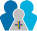 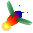 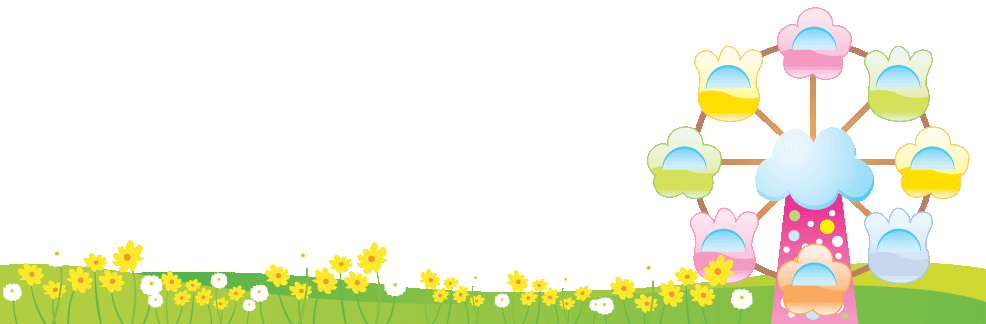 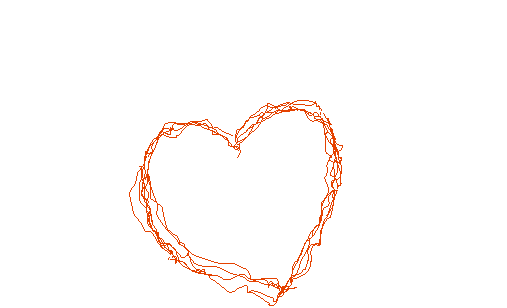 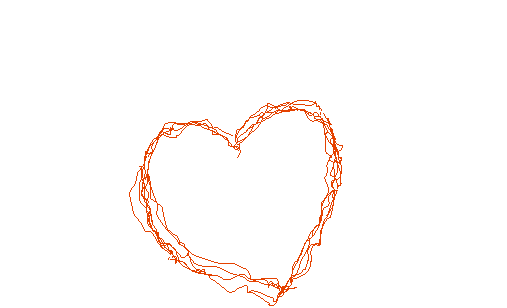 活動簡章親愛的朋友，您好~    台灣弱勢病患權益促進會與罕見疾病基金會即將於105年4月16日(星期六)在苗栗香格里拉樂園共同舉辦一場「Eye在香格里拉~2016病友交流活動」，歡迎視網膜母細胞瘤（Retinoblastoma）及Alstrom氏症候群等兩病類家庭，踴躍報名參加，本次活動將藉由醫療講座及自身經驗分享，與同為患有視力問題的病家相互交流，在生命中獲得滿滿支持。期待在這溫暖的春季氛圍中，邀您一起漫步美麗的歐式樂園！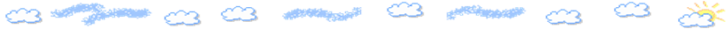 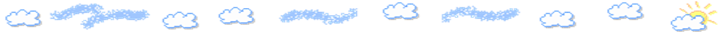 時間：105年4月16日（六）08：00~16：30。地點：苗栗香格里拉樂園（苗栗縣造橋鄉豐湖村1鄰乳姑山15之3號）對象：視網膜母細胞瘤（Retinoblastoma）及Alstrom氏症候群等病患及其家屬。主辦單位：社團法人台灣弱勢病患權益促進會、財團法人罕見疾病基金會報名時間：即日起至105年3月31日（四）為止，請以傳真、電話或E-MAIL方式報名。活動流程： 報名方式：傳真或E-mail方式報名，傳真02-25673560，E-mail：ps04@tfrd.org.tw，傳真或e-mail後，務必來電確認02-25210717分機163黃欣玲、162鍾采薇。若有任何疑問，歡迎來電洽詢02-25210717分機163黃欣玲社工。交通方式：苗栗香格里拉樂園（苗栗縣造橋鄉豐湖村1鄰乳姑山15之3號）   【香格里拉樂園GPS座標：N 24°37. 456' E120° 50. 820'】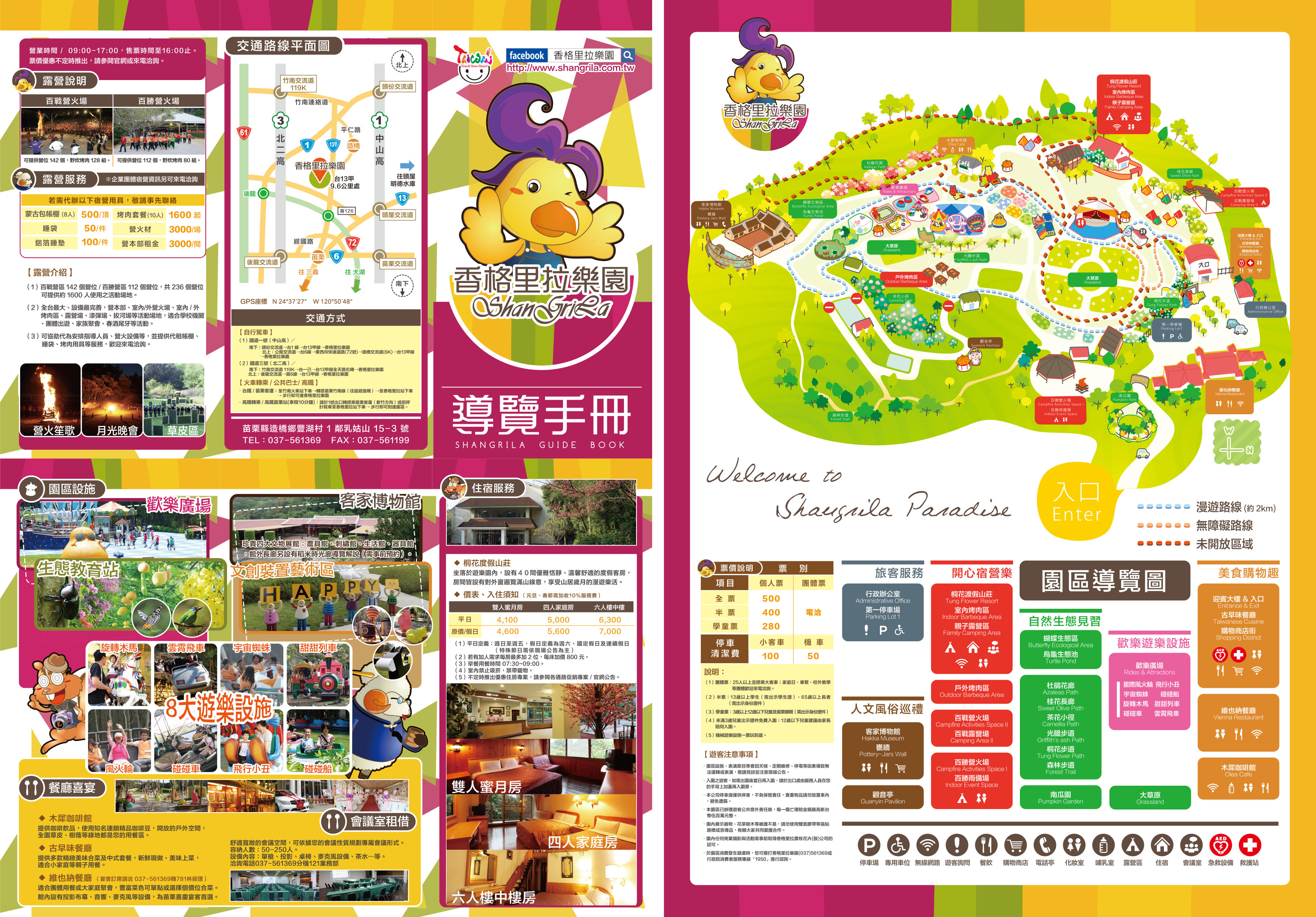 一、活動遊覽車：本會將於活動當天安排遊覽車往返香格里拉樂園，欲搭乘者，請於報名表上勾選集合點及詳填搭乘人數，以利安排。當天並請準時報到，逾時不候。    ※集合點(一)：08：00~08：20台北車站東三門。    ※集合點(二)：09：50~10：10苗栗高鐵站。二、自行開車：(進入園區後，告知參加本聯誼活動，即可至園區內停車場免費停車)    ※國道一號(中山高)      南下：頭份交流道台1線台13甲線香格里拉樂園      北上：公館交流道台6線東西向快速道路7公里口下台13甲線香格里拉樂園    ※國道二號(北二高)      南下：竹南交流道119k台一已台13甲線香格里拉樂園      北上：後龍交流道 苗6線台13甲線香格里拉樂園為鼓勵各地病友踴躍參加，本活動將提供遊覽車接駁至活動場地，敬請多加利用。無法搭乘遊覽車前往須自行開車之外縣市病家，另提供交通補助，每家至少須含一位病友出席活動，敬請詳填報名表，並來電洽詢。02-25210717分機163黃欣玲、162鍾采薇。社團法人台灣弱勢病患權益促進會、財團法人罕見疾病基金會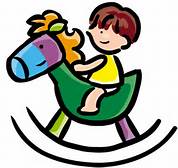 報名表報名方式：請以傳真、E-mail或電話方式報名，傳真02-25673560，E-mail：ps04@tfrd.org.tw，傳真或e-mail後，務必來電確認02-25210717分機163黃欣玲、162鍾采薇。截止日期：即日起至105年3月31日（四）為止。為鼓勵各地病友踴躍參加，本活動將提供遊覽車接駁至活動場地，敬請多加利用。無法搭乘遊覽車前往須自行開車之外縣市病家，另提供交通補助。若有任何疑問，歡迎來電02-25210717分機163黃欣玲社工。【搭乘遊覽車】集合點(一)上午08：00~08：20台北車站東三門。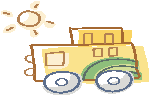               集合點(二)上午09：50~10：10苗栗高鐵站。【自行開車】上午10：30至苗栗香格里拉樂園-維也納餐廳會議室集合。【搭乘遊覽車】集合點(一)上午08：00~08：20台北車站東三門。              集合點(二)上午09：50~10：10苗栗高鐵站。【自行開車】上午10：30至苗栗香格里拉樂園-維也納餐廳會議室集合。【搭乘遊覽車】集合點(一)上午08：00~08：20台北車站東三門。              集合點(二)上午09：50~10：10苗栗高鐵站。【自行開車】上午10：30至苗栗香格里拉樂園-維也納餐廳會議室集合。時間內容地點08：00～08：20遊覽車集合點(一)報到：台北車站東三門遊覽車集合點(一)報到：台北車站東三門10：00～10：10              遊覽車集合點(二)報到：苗栗高鐵站              遊覽車集合點(二)報到：苗栗高鐵站10：30～11：00相見歡香格里拉樂園維也納餐廳會議室11：00～11：40醫療課程Q&A【義眼術後維護與低視能輔具介紹】主講者：林口長庚醫院眼整形科  廖依琳醫師香格里拉樂園維也納餐廳會議室11：50~12：20社福資源分享：愛盲基金會服務介紹香格里拉樂園維也納餐廳會議室12：30~13：30午餐/聯誼交流午餐/聯誼交流13：30~15：30悠遊香格里拉樂園悠遊香格里拉樂園15：20～16：00客家文化體驗DIY【客家博物館】客家文化體驗DIY【客家博物館】16：10~交流祝福、結束賦歸交流祝福、結束賦歸★搭乘本會遊覽車前來者，於活動結束後，原車返回集合點(一)、(二)解散★搭乘本會遊覽車前來者，於活動結束後，原車返回集合點(一)、(二)解散★搭乘本會遊覽車前來者，於活動結束後，原車返回集合點(一)、(二)解散病友姓名病友姓名出生年月日   年   月   日   年   月   日性別性別 □男 □女病友姓名病友姓名出生年月日   年   月   日   年   月   日飲食飲食 □葷 □素疾病狀況簡述(提供本會及講師了解參與者病況)疾病狀況簡述(提供本會及講師了解參與者病況)一、疾病名稱：□視網膜母細胞瘤   □Alstrom氏症候群二、目前視力：□視力喪失，____眼 □仍有光覺反應 □視力尚存三、是否已接受義眼手術：□是，____眼  □否四、其他：一、疾病名稱：□視網膜母細胞瘤   □Alstrom氏症候群二、目前視力：□視力喪失，____眼 □仍有光覺反應 □視力尚存三、是否已接受義眼手術：□是，____眼  □否四、其他：一、疾病名稱：□視網膜母細胞瘤   □Alstrom氏症候群二、目前視力：□視力喪失，____眼 □仍有光覺反應 □視力尚存三、是否已接受義眼手術：□是，____眼  □否四、其他：一、疾病名稱：□視網膜母細胞瘤   □Alstrom氏症候群二、目前視力：□視力喪失，____眼 □仍有光覺反應 □視力尚存三、是否已接受義眼手術：□是，____眼  □否四、其他：一、疾病名稱：□視網膜母細胞瘤   □Alstrom氏症候群二、目前視力：□視力喪失，____眼 □仍有光覺反應 □視力尚存三、是否已接受義眼手術：□是，____眼  □否四、其他：一、疾病名稱：□視網膜母細胞瘤   □Alstrom氏症候群二、目前視力：□視力喪失，____眼 □仍有光覺反應 □視力尚存三、是否已接受義眼手術：□是，____眼  □否四、其他：一、疾病名稱：□視網膜母細胞瘤   □Alstrom氏症候群二、目前視力：□視力喪失，____眼 □仍有光覺反應 □視力尚存三、是否已接受義眼手術：□是，____眼  □否四、其他：一、疾病名稱：□視網膜母細胞瘤   □Alstrom氏症候群二、目前視力：□視力喪失，____眼 □仍有光覺反應 □視力尚存三、是否已接受義眼手術：□是，____眼  □否四、其他：領有身心障礙手冊領有身心障礙手冊□是，障別：          ，□輕度□中度□重度□極重度□否□是，障別：          ，□輕度□中度□重度□極重度□否□是，障別：          ，□輕度□中度□重度□極重度□否□是，障別：          ，□輕度□中度□重度□極重度□否□是，障別：          ，□輕度□中度□重度□極重度□否□是，障別：          ，□輕度□中度□重度□極重度□否□是，障別：          ，□輕度□中度□重度□極重度□否□是，障別：          ，□輕度□中度□重度□極重度□否聯絡方式聯絡方式行動電話(必填)：                     室內電話： 行動電話(必填)：                     室內電話： 行動電話(必填)：                     室內電話： 行動電話(必填)：                     室內電話： 行動電話(必填)：                     室內電話： 行動電話(必填)：                     室內電話： 行動電話(必填)：                     室內電話： 行動電話(必填)：                     室內電話： 聯絡方式聯絡方式E-mail:E-mail:E-mail:E-mail:E-mail:E-mail:E-mail:E-mail:通訊地址通訊地址郵遞區號□□□郵遞區號□□□郵遞區號□□□郵遞區號□□□郵遞區號□□□郵遞區號□□□郵遞區號□□□郵遞區號□□□陪同家屬資料陪同家屬資料陪同家屬資料陪同家屬資料陪同家屬資料陪同家屬資料陪同家屬資料陪同家屬資料陪同家屬資料陪同家屬資料序關係姓名出生年月日出生年月日出生年月日電話 / 手機電話 / 手機飲食飲食1□葷 □素□葷 □素2□葷 □素□葷 □素3□葷 □素□葷 □素如因疾病因素，需使用輔具或醫療器材等，請於下方註明：(供工作人員參考)如因疾病因素，需使用輔具或醫療器材等，請於下方註明：(供工作人員參考)如因疾病因素，需使用輔具或醫療器材等，請於下方註明：(供工作人員參考)如因疾病因素，需使用輔具或醫療器材等，請於下方註明：(供工作人員參考)如因疾病因素，需使用輔具或醫療器材等，請於下方註明：(供工作人員參考)如因疾病因素，需使用輔具或醫療器材等，請於下方註明：(供工作人員參考)如因疾病因素，需使用輔具或醫療器材等，請於下方註明：(供工作人員參考)如因疾病因素，需使用輔具或醫療器材等，請於下方註明：(供工作人員參考)如因疾病因素，需使用輔具或醫療器材等，請於下方註明：(供工作人員參考)如因疾病因素，需使用輔具或醫療器材等，請於下方註明：(供工作人員參考)交通方式交通方式□搭乘遊覽車： □集合點(一)上午08：00~08：20台北車站東三門。(請勾選集合點) □集合點(二)上午09：50~10：10苗栗高鐵站。□自行開車：上午10：30至苗栗香格里拉樂園-維也納餐廳會議室集合。□搭乘遊覽車： □集合點(一)上午08：00~08：20台北車站東三門。(請勾選集合點) □集合點(二)上午09：50~10：10苗栗高鐵站。□自行開車：上午10：30至苗栗香格里拉樂園-維也納餐廳會議室集合。□搭乘遊覽車： □集合點(一)上午08：00~08：20台北車站東三門。(請勾選集合點) □集合點(二)上午09：50~10：10苗栗高鐵站。□自行開車：上午10：30至苗栗香格里拉樂園-維也納餐廳會議室集合。□搭乘遊覽車： □集合點(一)上午08：00~08：20台北車站東三門。(請勾選集合點) □集合點(二)上午09：50~10：10苗栗高鐵站。□自行開車：上午10：30至苗栗香格里拉樂園-維也納餐廳會議室集合。□搭乘遊覽車： □集合點(一)上午08：00~08：20台北車站東三門。(請勾選集合點) □集合點(二)上午09：50~10：10苗栗高鐵站。□自行開車：上午10：30至苗栗香格里拉樂園-維也納餐廳會議室集合。□搭乘遊覽車： □集合點(一)上午08：00~08：20台北車站東三門。(請勾選集合點) □集合點(二)上午09：50~10：10苗栗高鐵站。□自行開車：上午10：30至苗栗香格里拉樂園-維也納餐廳會議室集合。□搭乘遊覽車： □集合點(一)上午08：00~08：20台北車站東三門。(請勾選集合點) □集合點(二)上午09：50~10：10苗栗高鐵站。□自行開車：上午10：30至苗栗香格里拉樂園-維也納餐廳會議室集合。□搭乘遊覽車： □集合點(一)上午08：00~08：20台北車站東三門。(請勾選集合點) □集合點(二)上午09：50~10：10苗栗高鐵站。□自行開車：上午10：30至苗栗香格里拉樂園-維也納餐廳會議室集合。是否使用輔具/醫材是否使用輔具/醫材 □無  □普通輪椅  □電動輪椅  □娃娃車  □手杖   □助行器  □醫療器材：＿＿＿＿＿＿＿＿＿＿   □其他：＿＿＿＿＿＿＿ □無  □普通輪椅  □電動輪椅  □娃娃車  □手杖   □助行器  □醫療器材：＿＿＿＿＿＿＿＿＿＿   □其他：＿＿＿＿＿＿＿ □無  □普通輪椅  □電動輪椅  □娃娃車  □手杖   □助行器  □醫療器材：＿＿＿＿＿＿＿＿＿＿   □其他：＿＿＿＿＿＿＿ □無  □普通輪椅  □電動輪椅  □娃娃車  □手杖   □助行器  □醫療器材：＿＿＿＿＿＿＿＿＿＿   □其他：＿＿＿＿＿＿＿ □無  □普通輪椅  □電動輪椅  □娃娃車  □手杖   □助行器  □醫療器材：＿＿＿＿＿＿＿＿＿＿   □其他：＿＿＿＿＿＿＿ □無  □普通輪椅  □電動輪椅  □娃娃車  □手杖   □助行器  □醫療器材：＿＿＿＿＿＿＿＿＿＿   □其他：＿＿＿＿＿＿＿ □無  □普通輪椅  □電動輪椅  □娃娃車  □手杖   □助行器  □醫療器材：＿＿＿＿＿＿＿＿＿＿   □其他：＿＿＿＿＿＿＿ □無  □普通輪椅  □電動輪椅  □娃娃車  □手杖   □助行器  □醫療器材：＿＿＿＿＿＿＿＿＿＿   □其他：＿＿＿＿＿＿＿對於課程的期待與提問/其他需協助地方：(若陪同者有特殊疾病或其他需求亦請告知)對於課程的期待與提問/其他需協助地方：(若陪同者有特殊疾病或其他需求亦請告知)對於課程的期待與提問/其他需協助地方：(若陪同者有特殊疾病或其他需求亦請告知)對於課程的期待與提問/其他需協助地方：(若陪同者有特殊疾病或其他需求亦請告知)對於課程的期待與提問/其他需協助地方：(若陪同者有特殊疾病或其他需求亦請告知)對於課程的期待與提問/其他需協助地方：(若陪同者有特殊疾病或其他需求亦請告知)對於課程的期待與提問/其他需協助地方：(若陪同者有特殊疾病或其他需求亦請告知)對於課程的期待與提問/其他需協助地方：(若陪同者有特殊疾病或其他需求亦請告知)對於課程的期待與提問/其他需協助地方：(若陪同者有特殊疾病或其他需求亦請告知)對於課程的期待與提問/其他需協助地方：(若陪同者有特殊疾病或其他需求亦請告知)